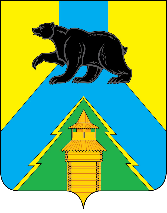 Российская ФедерацияИркутская областьУсть-Удинский районАДМИНИСТРАЦИЯРАСПОРЯЖЕНИЕ« 27   » апреля   2022 г.  №  218п. Усть-УдаО мероприятиях в связис проведением капитального ремонта вМКОУ Кижинская НОШ, МБОУ Молькинская СОШ          В связи с началом ремонтных работ в зданиях МКОУ Кижинская НОШ, МБОУ Молькинская СОШ УОМО «Усть-Удинский район» (Л.В. Пешкова)Организовать бесперебойное  продолжение воспитательно-образовательного процесса в указанных образовательных организациях.Издать распорядительные документы об  организации образовательно-воспитательного процесса на базе зданий школ, не задействованных в ремонте.Принять меры, направленные на обеспечение охраны здоровья и безопасности воспитанников.При организации воспитательно-образовательного процесса  обеспечить не снижение качества знаний.Провести разъяснительные мероприятия с родителями, работниками организаций по особенностям организации воспитательно-образовательного процесса на период ремонта. Контроль исполнения распоряжения возложить на заместителя мэра по социальным вопросам О.И.Черных.Управлению делами администрации Усть-Удинского района (О.С.Толмачева) опубликовать настоящее постановление в установленном законом порядке.           Глава администрации                                    С.Н. Чемезов